The Leaving of LiverpoolTraditional (as recorded by Tommy Makem and The Clancy Brothers 1964)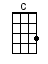 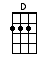 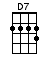 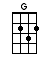 INTRO:  / 1 2 / 1 2 /[G] / [G] / [C] / [G][G] / [D7] / [G] / [G]Fare-[G]well to you, my [C] own true [G] love [G]I am [G] goin’ far a-[D7]way [D7]I am [G] bound for Cali-[C]forni-[G]a But I [G] know that I’ll re-[D7]turn some [G] day [G]CHORUS:So [D] fare thee well, my [C] own true [G] loveAnd when [G] I return united we will [D] be [D]It’s not the [G] leavin’ of Liverpool that [C] grieves [G] meBut my [G] darlin’ when I [D7] think of [G] thee [G]I have [G] shipped on a Yankee [C] sailing [G] shipDavy [G] Crockett is her [D7] name [D7]And [G] Burgess is the [C] captain of [G] herAnd they [G] say she is a [D7] floating [G] hell [G]CHORUS:So [D] fare thee well, my [C] own true [G] loveAnd when [G] I return united we will [D] be [D]It’s not the [G] leavin’ of Liverpool that [C] grieves [G] meBut my [G] darlin’ when I [D7] think of [G] thee [G]INSTRUMENTAL:It’s not the [G] leavin’ of Liverpool that [C] grieves [G] meBut my [G] darlin’ when I [D7] think of [G] thee [G]O the [G] sun is on the [C] harbour [G] love [G]And I [G] wish I could re-[D7]main [D7]For I [G] know it will be some [C] long [G] timeBefore [G] I see [D7] you a-[G]gain [G]CHORUS:So [D] fare thee well, my [C] own true [G] loveAnd when [G] I return united we will [D] be [D]It’s not the [G] leavin’ of Liverpool that [C] grieves [G] meBut my [G] darlin’ when I [D7] think of [G] thee [G] [D7] [G]www.bytownukulele.ca